         РЕШЕНИЕО порядке проведения антикоррупционной экспертизы нормативных правовых актов и проектов нормативных правовых актов Совета и Администрации сельского поселения Ивановский сельсовет муниципального района Хайбуллинский район Республики БашкортостанВ соответствии с пунктом 3 части 1 статьи 3 Федерального закона "Об антикоррупционной экспертизе нормативных правовых актов и проектов нормативных правовых актов", Совет сельского поселения Ивановский сельсовет муниципального района Хайбуллинский район Республики Башкортостан решил:1. Утвердить Порядок проведения антикоррупционной экспертизы нормативных правовых актов и проектов нормативных правовых актов Совета и Администрации сельского поселения Ивановский сельсовет муниципального района Хайбуллинский район Республики Башкортостан законов Республики Башкортостан (прилагается).3.	Настоящее решение вступает в силу со дня его принятия.4.	Контроль   за   исполнением   настоящего   решения   возложить   на постоянную комиссию по социально-гуманитарным вопросам (председатель Мигунова А.Г.)Глава администрации сельского поселения Ивановский сельсовет муниципального района Хайбуллинский район Республики Башкортостан                                                     Э.В.Атановс. Ивановка22 октября 2010 года№Р-23/126Приложение к решениюСовета Ивановский сельсоветмуниципального районаХайбуллинский районРеспублики Башкортостанот 22 октября 2010 года № Р-23/126ПОРЯДОКантикоррупционной экспертизы нормативных правовых актови проектов нормативных правовых актов Совета и Администрациисельского поселения Ивановский сельсовет муниципального районаХайбуллинский район Республики Башкортостан1.	Настоящие      Порядок       определяет       правила       проведения
антикоррупционной экспертизы нормативных правовых актов и проектов
нормативных правовых актов (далее - нормативные правовые акты) Совета и
Администрации сельского поселения Ивановский сельсовет муниципального
района Хайбуллинский район Республики Башкортостан (далее Совет и
Администрация), в целях выявления в них коррупциогенных факторов и их
последующего устранения.2.	Для обеспечения обоснованности, объективности и проверяемости
результатов     антикоррупционной     экспертизы     необходимо     проводить
экспертизу каждой нормы нормативного правового акта или положения
проекта нормативного правового акта.3.	Целью    антикоррупционной    экспертизы    является    устранение
(недопущение) принятия правовых норм, которые создают предпосылки и
(или)   повышают   вероятность   совершения   коррупционных   действий   в
процессе реализации нормативных правовых актов.4.	Задачами  антикоррупционной  экспертизы  являются  выявление  и
описание коррупциогенных факторов в нормативных правовых актах и их
проектах,    внесение    предложений   и   рекомендаций,    направленных   на
устранение или ограничение действий таких факторов.2. Процедура проведения экспертизы нормативных правовых актов и их проектов2.1.	Антикоррупционная экспертиза нормативных правовых актов и их
проектов осуществляется управляющим делами администрации сельского
поселения Ивановский сельсовет муниципального района Хайбуллинский
район  Республики  Башкортостан  в  целях  выявления  в  них  положений,
способствующих созданию условий для проявления коррупции.2.2.	Все     проекты     нормативных     правовых     актов     подлежат
антикоррупционной экспертизе.2.3.	При подготовке проекта нормативного правового акта Совет и
Администрация,    осуществляющие    подготовку    проекта    нормативного2правового  акта, должны стремиться к недопущению включения в текст проекта норм, содержащих коррупциогенные факторы.2.4.	Коррупциогенными      факторами,      устанавливающими      для
правоприменителя    необоснованно    широкие    пределы    усмотрения    или
возможность необоснованного применения исключений из общих правил,
являются:а)	широта     дискреционных      полномочий      -      отсутствие      или
неопределенность   сроков,   условий   или   оснований   принятия   решения,
наличие    дублирующих    полномочий    Совета    и    Администрации    (их
должностных лиц);б)	определение компетенции по  формуле  "вправе"   -  диспозитивное
установление  возможности  совершения  Советом и  Администрацией  (их
должностными лицами) действий в отношении граждан и организаций;в)	выборочное изменение объема прав - возможность необоснованного
установления исключений из общего порядка для граждан и организаций по
усмотрению Совета и Администрации (их должностных лиц);г)	чрезмерная   свобода   подзаконного   нормотворчества   -   наличие
бланкетных и  отсылочных норм,  приводящее  к принятию  подзаконных
актов, вторгающихся в компетенцию Совета и Администрации, принявшего
первоначальный нормативный правовой акт;д)	принятие нормативного правового акта за пределами компетенции -
нарушение компетенции Совета и Администрации (их должностных лиц) при
принятии нормативных правовых актов;е)	заполнение законодательных пробелов при  помощи  подзаконных
актов     в     отсутствие     законодательной     делегации     соответствующих
полномочий    -    установление    общеобязательных    правил    поведения    в
подзаконном акте в условиях отсутствия закона;ж)	отсутствие или неполнота административных процедур - отсутствие
порядка совершения Советом и Администрацией (их должностными лицами)
определенных действий либо одного из элементов такого порядка;з)	отказ    от    конкурсных    (аукционных)    процедур    -    закрепление
административного порядка предоставления права (блага).2.5.	Коррупциогенными   факторами,   содержащими   неопределенные,
трудновыполнимые и (или) обременительные требования к гражданам и
организациям, являются:а)	наличие   завышенных   требований   к   лицу,   предъявляемых   для
реализации принадлежащего ему права,  - установление неопределенных,
трудновыполнимых    и    обременительных    требований    к    гражданам    и
организациям;б)	злоупотребление правом заявителя Совета и  Администрации (их
должностными лицами) - отсутствие четкой регламентации прав граждан и
организаций;в)	юридико-лингвистическая     неопределенность     -     употребление
неустоявшихся, двусмысленных терминов и категорий оценочного характера.2.6.	В    проведении   антикоррупционной   экспертизы    нормативного
правового акта отказывается в случаях, если:из содержания невозможно установить, какой нормативный правовой акт подлежит антикоррупционной экспертизе;из содержания невозможно установить, какие коррупциогенные факторы содержатся в нормативном правовом акте;указанный нормативный правовой акт утратил силу полностью или в части;уже проводилась антикоррупционная экспертиза нормативного правового акта.2.7.	Антикоррупционная экспертиза проектов нормативных правовых
актов проводится в течение 10 рабочих дней.Антикоррупционная экспертиза нормативных правовых актов проводится в срок до 15 рабочих дней со дня его поступления.2.8.	В      случае      необходимости      к     участию      в      проведении
антикоррупционной   экспертизы   могут   привлекаться   лица   (эксперты),
имеющие специальные познания в определенной области правоотношений.3. Составление и направление заключений экспертизы по нормативным правовым актам и их проектам3.1.	По результатам экспертизы в случае выявления коррупциогенных
факторов    управляющим    делами    составляется    заключение,     которое
направляется в Совет и Администрацию.3.2.	В заключении отражаются следующие сведения:
основание для проведения антикоррупционной экспертизы;
реквизиты нормативных правовых актов или их проектов;перечень выявленных коррупциогенных факторов с указанием их признаков и соответствующих пунктов, подпунктов, абзацев, в которых эти факторы выявлены;предложения по изменению формулировок правовых норм либо исключению отдельных норм для устранения коррупциогенности.3.3.	Совет и Администрация, получив заключение, в 10-дневный срок
дорабатывает  проект либо  готовит  проект о  внесении  изменений  либо
признании утратившим силу нормативного правового акта, являющегося
предметом антикоррупционной экспертизы.3.4.	Доработанный   проект   нормативного   правового   акта   подлежит
повторной   антикоррупционной   экспертизе,   рассматривается   в   том   же
порядке и визируется при отсутствии замечаний.Башkортостан Республикаһының Хәйбулла районы муниципаль районының Ивановка ауыл советы 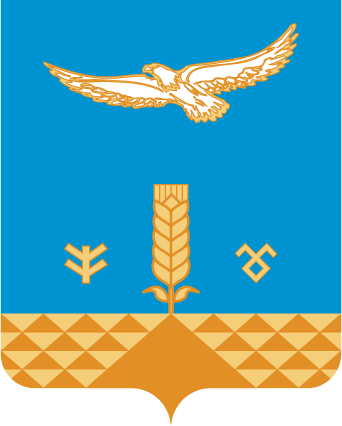 ауыл биләмәһе Советы453811, Ивановкар ауылы, С.Юлаев урамы, 5Тел. 8(34758)2-35-47ivanovkasss@mail.ruСовет сельского поселения Ивановский сельсовет муниципального района Хайбуллинский район Республики Башкортостан   453811,село Ивановка, ул.С.Юлаева,5Тел. 8(34758)2-35-47ivanovkasss@mail.ru